Dear Sir/Madam,We are pleased to inform you that, at the kind invitation of “Instituto Nicaragüense de Telecomunicaciones y Correos (TELCOR)”, and in collaboration with the ITU Regional Office for Americas, ITU-T Study Group 2 Regional Group for the Americas (SG2RG-AMR) will hold its next meeting in Managua, Nicaragua from 28 to 29 March 2019 in parallel with the meeting of ITU-T SG3 Regional Group for Latin America and the Caribbean (SG3RG-LAC). The SG2RG-AMR meeting will be preceded by a one-day Bridging the Standardization Gap (BSG) interactive workshop on Effectiveness in Standardization on 27 March 2019, and a two-day ITU Regional Workshop on ITU International Numbering Resources (INRs) for the Americas region: –	25-26 March: ITU Regional Workshop on ITU International Numbering Resources (INRs) for the Americas;–	27 March: Bridging the Standardization Gap (BSG) interactive workshop on Effectiveness in Standardization;–	28-29 March: Meeting of ITU-T Study Group 2 Regional Group for the Americas (SG2RG-AMR);–	28-29 March: Meeting of ITU-T Study Group 3 Regional Group for Latin America and the Caribbean (SG3RG-LAC).Participation in the workshops is free of charge, and open to any participants who share an interest in the issues associated with the telephone number (E.164 resource), International Mobile Subscription Identification (IMSI) (E.212 resource) and Issuer Identifier Number (E.118 resource). The workshop will consist of a combination of presentations and interactive sessions. The workshop will start at 0930 hours on Monday, 25 March 2019. The meeting of ITU-T SG2RG-AMR will start at 0930 hours on Thursday, 28 March 2019. Participation in the ITU-T SG2RG-AMR meeting is as per WTSA Resolution 1 (Rev. Hammamet, 2016), hence limited to delegates and representatives from Member States, Sector Members and Associates of the study group concerned in the region. Please note that continuity of representation would be helpful to the group’s work. Participant registration will begin at 0830 hours at the venue on 28 March 2019. Detailed information concerning the meeting rooms will be displayed at the entrances of the venue. Additional information about the meeting is set forth in Annex A.Practical information relating to the venue will be posted on the SG2RG-AMR webpage. The draft agenda of the meeting, prepared in agreement with the Chairman, Mr Edgardo Guillermo Clemente from Argentina, is set out in Annex B.In agreement with the Chairman of SG2RG-AMR, the meeting will discuss topics which are of interest to the region, such as experiences and challenges in National Numbering Plan development, Administration of E.212 Mobile Country Code/Mobile Network Code and Q.708 International Signalling Point Code, Harmonization of important numbers including emergency numbers, call location of emergency services, use of telephone numbers by stakeholders other than operators, Interworking between IP-based telecommunication applications and the legacy PSTN/PLMN networks, IoT Identification, and numbering misuse/caller ID Spoofing/Alternative Calling Procedure. The Chairman invites participants to share their views on the following topics:1.	Problems, difficulties and challenges in administering National Numbering/Naming/Addressing/ Identification resources, such as National Numbering Plan, E.212 Mobile Country Code (MCC)/Mobile Network Code (MNC), Q.708 International Signalling Point Code (ISPC).2.	Experiences in combating numbering misuse/misappropriation and/or caller ID spoofing.3.	Requirements and/or status of harmonization of important numbers with social values including emergency numbers.4.	Experiences, problems, challenges in IoT identification, including what identification schemes are used for IoT (Internet of Things) applications. It is noted that in addition to IP addresses, E.164 numbering resources (Telephone numbers) and E.212 identification resources (IMSI), there are many heterogeneous identification systems supporting IoT applications all over the world, such as the following:–	the Handle identification system operated and managed by the relevant international (DONA) and national organizations;–	the OID system proposed by ISO/IEC and ITU;–	the GS1 identification system proposed by GS1 (formerly EAN International);–	the EPC (Electronic Product Code) created by the MIT Auto-ID Centre, a consortium of over 120 global corporations and university labs. The EPC system is currently managed by EPCglobal, Inc., a subsidiary of GS1;–	the uCode proposed by Japanese uID-center;–	the Ecode proposed by Article Numbering Centre of China and the CID identification system proposed by the Institute of Information and Communications of China, etc.The Chair invites participants to consider and contribute to this coming meeting on these topics.National Numbering Plans published on the ITU website based on the notifications received from national Administrations can be accessed at: http://www.itu.int/oth/T0202.aspx?parent=T0202. Records of assignments of E.212 MCC&MNC and Q.708 ISPC&SANC kept in the ITU database based on notifications from national Administrations can be accessed at: https://www.itu.int/en/ITU-T/inr/Pages/default.aspx. Key deadlines:I wish you a productive and enjoyable meeting.Annexes: 2ANNEX AMAKING CONTRIBUTIONSDEADLINES FOR CONTRIBUTIONS: We invite you to submit your Contributions by e-mail to the following address: tsbsg2@itu.int. The deadline for Contributions is 12 (twelve) calendar days before the meeting. Such Contributions will be published on the Study Group 2 RG-AMR website and must be received by TSB no later than 15 March 2019. Access to meeting documents is provided from the regional group homepage, and is restricted to ITU-T Members/TIES account holders. TEMPLATES: Please use the provided set of templates to prepare your meeting documents. The templates are accessible from each ITU-T study group web page, under “Delegate resources” (http://itu.int/ITU-T/studygroups/templates). The name, fax and telephone numbers and e-mail address of the person to be contacted about the Contribution should be indicated on the cover page of all documents.WORK METHODS AND FACILITIESINTERPRETATION: In agreement with the Chairman of the group, the working languages of the meeting will be English and Spanish.WIRELESS LAN facilities and Internet access will be available at the venue of the event.PRE-REGISTRATION, FELLOWSHIPS AND VISA SUPPORTPRE-REGISTRATION: Pre-registration is mandatory and is to be done online via the study group homepage at least one month before the start of the meeting. The membership is invited to include women in their delegations whenever possible.FELLOWSHIPS: Up to two partial fellowships per administration eligible country may be awarded, within the Americas Region, subject to available funding, to facilitate participation from eligible countries. Fellowship requests must be received by 3 March 2019 at the latest. Please note that the decision criteria to grant a fellowship include: available ITU budget; active participation, including the submission of written contributions; equitable distribution among countries and regions; and gender balance.Member States are encouraged to consider gender balance and the inclusion of delegates with disabilities and with specific needs when proposing candidates for fellowships.VISA SUPPORT: As this meeting is organized outside Switzerland, visa support requests are to be addressed directly to the host of the meeting. Instructions are found in the “Practical information” section on the SG2RG-AMR webpage at: https://www.itu.int/en/ITU-T/studygroups/2017-2020/02/sg2rgamr/Pages/default.aspx.ANNEX B

DRAFT AGENDA 
Meeting of ITU-T Study Group 2 Regional Group for the Americas (SG2RG-AMR)
Managua, Nicaragua, 28-29 March 2019
_____________________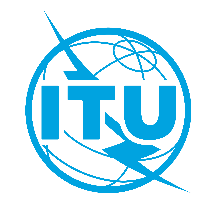 International telecommunication unionTelecommunication Standardization Bureau International telecommunication unionTelecommunication Standardization Bureau Geneva, 18 February 2019Geneva, 18 February 2019Ref:TSB Collective letter 2/SG2RG-AMRSG2/ZHJTSB Collective letter 2/SG2RG-AMRSG2/ZHJ-	To the members of the Study Group 2 Regional Group for the Americas (SG2RG-AMR);-	To ITU-T Associates participating in the work of Study Group 2;-	To ITU Academia;-	To the ITU Regional Office, Brasilia, Brazil-	To the members of the Study Group 2 Regional Group for the Americas (SG2RG-AMR);-	To ITU-T Associates participating in the work of Study Group 2;-	To ITU Academia;-	To the ITU Regional Office, Brasilia, BrazilTel:+41 22 730 5855+41 22 730 5855-	To the members of the Study Group 2 Regional Group for the Americas (SG2RG-AMR);-	To ITU-T Associates participating in the work of Study Group 2;-	To ITU Academia;-	To the ITU Regional Office, Brasilia, Brazil-	To the members of the Study Group 2 Regional Group for the Americas (SG2RG-AMR);-	To ITU-T Associates participating in the work of Study Group 2;-	To ITU Academia;-	To the ITU Regional Office, Brasilia, BrazilFax:+41 22 730 5853+41 22 730 5853-	To the members of the Study Group 2 Regional Group for the Americas (SG2RG-AMR);-	To ITU-T Associates participating in the work of Study Group 2;-	To ITU Academia;-	To the ITU Regional Office, Brasilia, Brazil-	To the members of the Study Group 2 Regional Group for the Americas (SG2RG-AMR);-	To ITU-T Associates participating in the work of Study Group 2;-	To ITU Academia;-	To the ITU Regional Office, Brasilia, BrazilE-mail:tsbsg2@itu.inttsbsg2@itu.int-	To the members of the Study Group 2 Regional Group for the Americas (SG2RG-AMR);-	To ITU-T Associates participating in the work of Study Group 2;-	To ITU Academia;-	To the ITU Regional Office, Brasilia, Brazil-	To the members of the Study Group 2 Regional Group for the Americas (SG2RG-AMR);-	To ITU-T Associates participating in the work of Study Group 2;-	To ITU Academia;-	To the ITU Regional Office, Brasilia, BrazilWeb:www.itu.int/en/ITU-T/studygroups/2017-2020/02/sg2rgamrwww.itu.int/en/ITU-T/studygroups/2017-2020/02/sg2rgamr-	To the members of the Study Group 2 Regional Group for the Americas (SG2RG-AMR);-	To ITU-T Associates participating in the work of Study Group 2;-	To ITU Academia;-	To the ITU Regional Office, Brasilia, Brazil-	To the members of the Study Group 2 Regional Group for the Americas (SG2RG-AMR);-	To ITU-T Associates participating in the work of Study Group 2;-	To ITU Academia;-	To the ITU Regional Office, Brasilia, BrazilSubject:Meeting of ITU-T Study Group 2 Regional Group for the Americas (SG2RG-AMR) and Regional Workshops on INR and BSG, Managua, Nicaragua, 25-29 March 2019Meeting of ITU-T Study Group 2 Regional Group for the Americas (SG2RG-AMR) and Regional Workshops on INR and BSG, Managua, Nicaragua, 25-29 March 2019Meeting of ITU-T Study Group 2 Regional Group for the Americas (SG2RG-AMR) and Regional Workshops on INR and BSG, Managua, Nicaragua, 25-29 March 2019Meeting of ITU-T Study Group 2 Regional Group for the Americas (SG2RG-AMR) and Regional Workshops on INR and BSG, Managua, Nicaragua, 25-29 March 201928 February 2019- Pre-registration (online via the regional group homepage)- Submit requests for visa support letters (practical information will be made available on the regional group homepage)3 March 2019- Submit fellowship requests (via the online registration form; see details in Annex A)15 March 2019- Submit ITU-T Member Contributions (by e-mail to tsbsg2@itu.int)Yours faithfully,(signed)Chaesub Lee
Director of the Telecommunication
Standardization Bureau  ITU-T SG2RG-AMR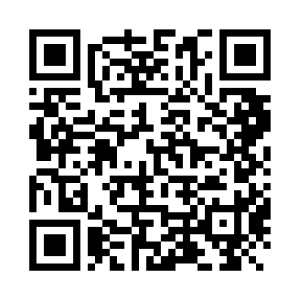 Yours faithfully,(signed)Chaesub Lee
Director of the Telecommunication
Standardization Bureau Latest meeting information1Opening of the meeting2Adoption of the agenda3Overview of ITU-T Study Group 2 and Working Methods4Review of outcomes of previous SG2 parent and regional group meetingsTerms of Reference and working method for SG2RG-AMR5Overview of current Study Group 2 activities:Administration of E.212 Mobile Country Code/Mobile Network Code and Q.708 International Signalling Point Code;IoT Identification;Combating misuse of national numbering resources;Caller ID spoofing and Calling Party Number Delivery;Alternative Calling Procedures;Number portability for IoT/M2M numbering resources;Call location of emergency services;Use of telephone numbers by stakeholders other than operators;Digital Financial Services and Telecom Finance.6For information:Numbering for in-car emergency calls and new UN regulation on Accident Emergency Call Systems;Potential Impact of EU's activity on GDPR and "Proposal for a Regulation on privacy in the electronic communications" on operational aspect; Overview of GDPR;Highlights of AI for Good Global Summit, IoT week and WSIS Forum.7National Numbering Plan development; experiences and challengesDemo for the new National Numbering Plans repository (WTSA Res. 91) (TSB presentation) 8Harmonization of important numbers of social values, such as emergency number, etc.9Interworking between IP based telecommunication applications and the legacy PSTN/PLMN networks
revised E.112/revised E.370/E.dit 10Relevant issues for the countries of the region11SG2RG-AMR and Member Contributions to next ITU-T Study Group 2 meeting12Venue and date of the next SG2RG-AMR meeting 13Any other business14Closure of the meeting